	Careers Overview Year 7 to 11 2020-2021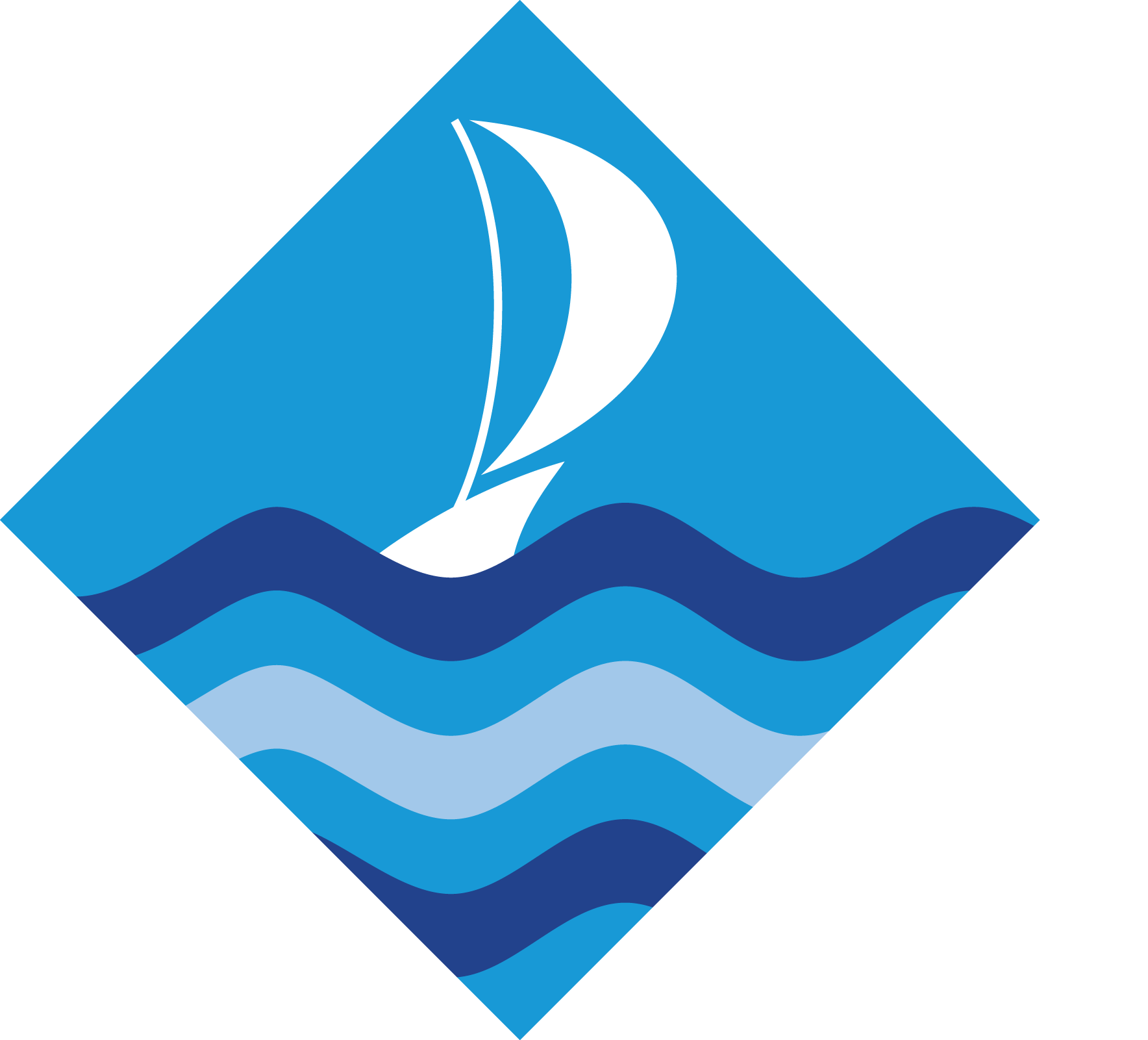 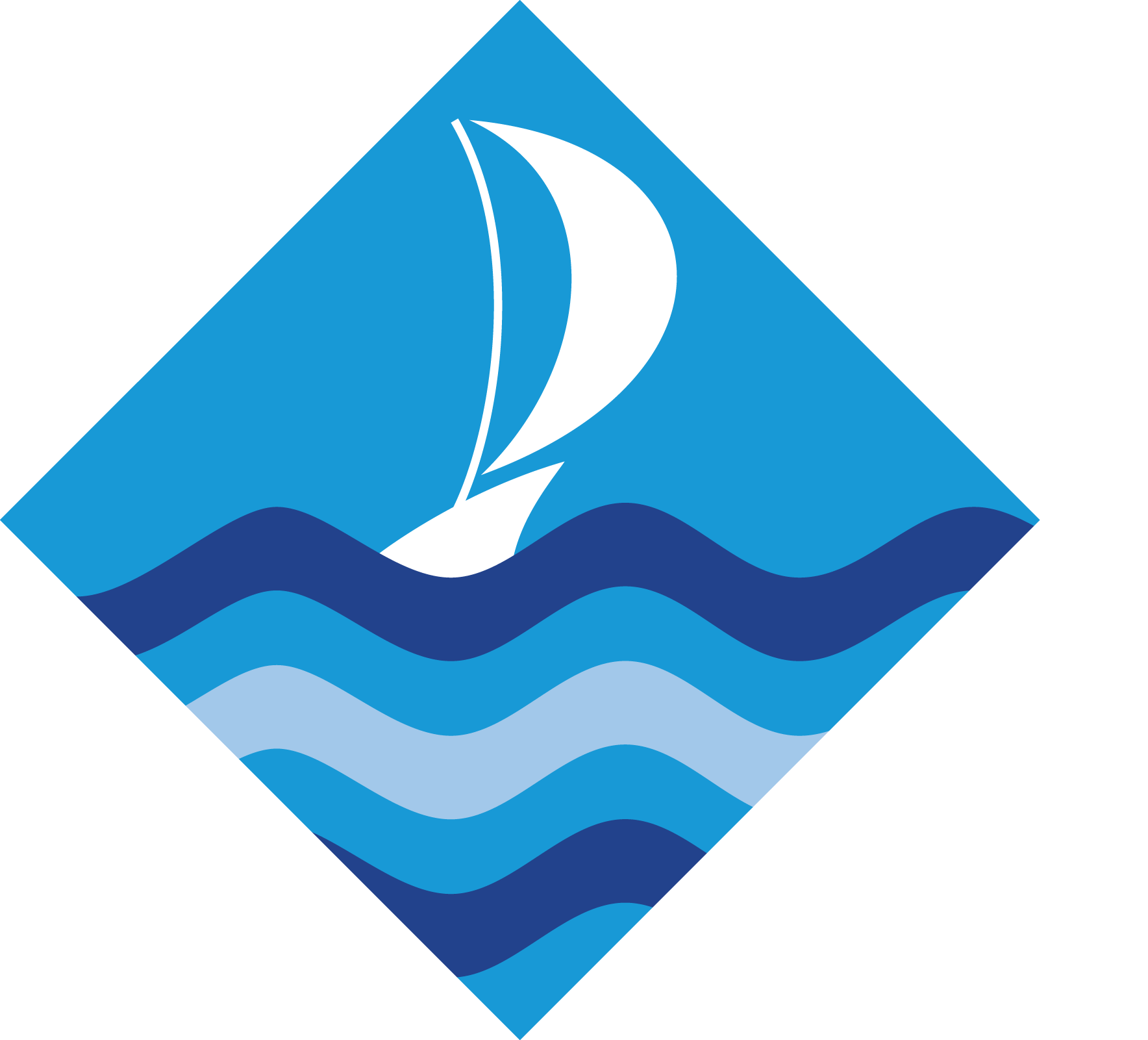 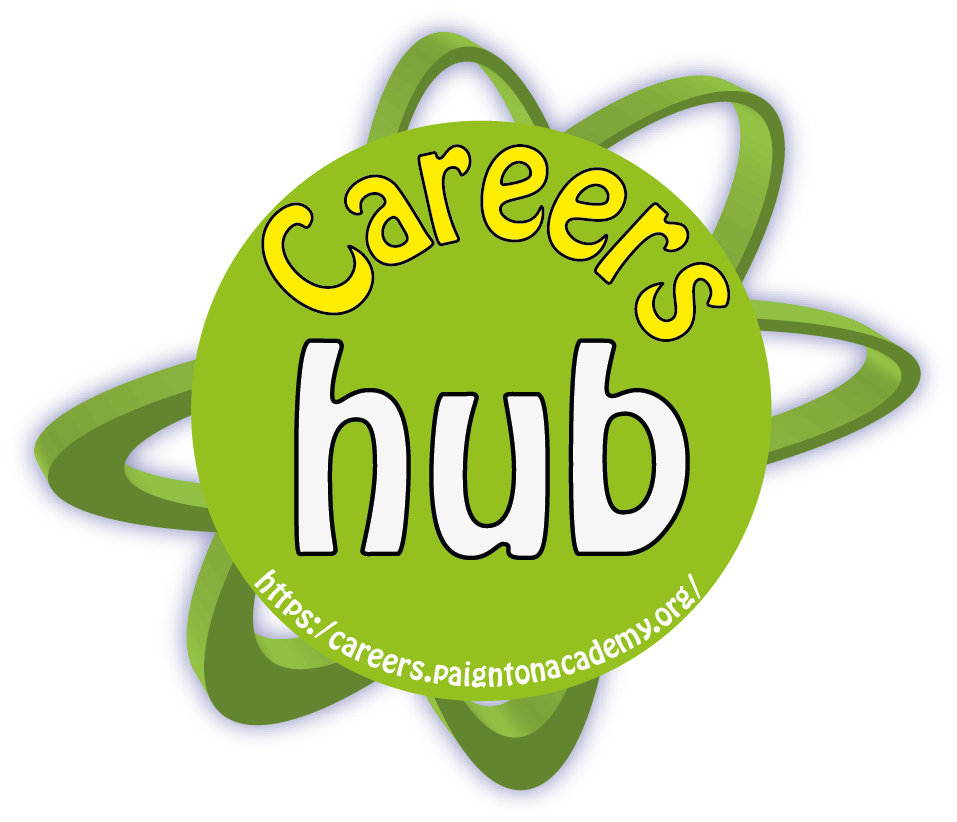 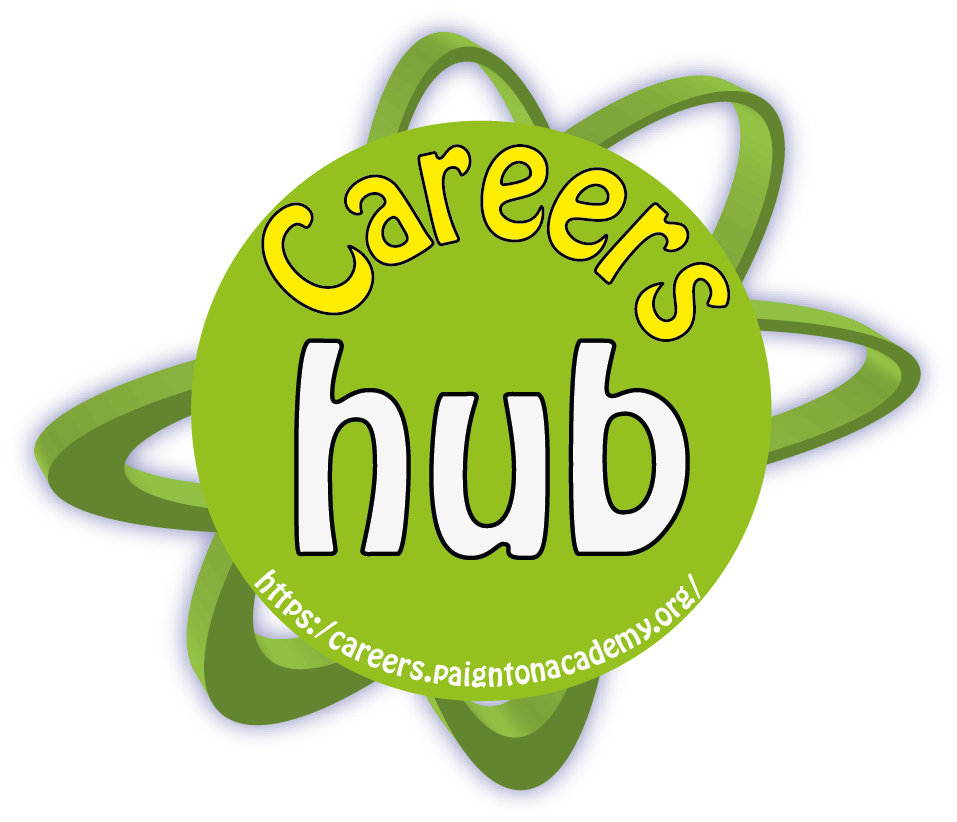 Autumn Term 2020Autumn Term 2020Autumn Term 2020Autumn Term 2020Autumn Term 2020Autumn Term 2020Autumn Term 2020Autumn Term 2020YEAR 7YEAR 8YEAR 9YEAR 10YEAR 11YEAR 11ALLAwards/ ProjectsCareers Hub Launch Assembly.PSHE- Developing skills and aspirations (Careers, teamwork, raising aspirations and enterprise skills).Virtual Parents’ Evening appointments.Careers Hub Launch Assembly.PSHE- Community and Careers (Equality of opportunity in careers and life choices, different types and patterns of work).Fast Tomato Workshops.Parents’ Evening Appointments.PSHE- Setting Goals (Learning strengths, career options, and goal setting as part of GCSE options.Year 10 Raising Aspirations Tutor Group Activity.PSHE Lessons-Financial decision making (the impact of financial decisions, debt, impact of advertising on financial decisions).Parents’ Evening1-1 careers appointments for LAC/ECHP pupils/ at risk of becoming NEET with CSW Adviser.Girls into STEM Tutor ActivityFuture intentions Assembly Apprenticeship Assembly PSHE Lessons-Building for the future (self-efficiency, stress management, future opportunities), Next Steps (Application Processes, skills for further education, employment & career progression)Virtual Work Experience.Parents’ Evening1-1 careers appointments for LAC/ECHP pupils/ at risk of becoming NEET with CSW Adviser.Girls into STEM Tutor ActivityFuture intentions Assembly Apprenticeship Assembly PSHE Lessons-Building for the future (self-efficiency, stress management, future opportunities), Next Steps (Application Processes, skills for further education, employment & career progression)Virtual Work Experience.Displays.Careers Hub.Afterschool drop-ins. Email correspondence.Access to careers office computers, phone-line, literature.AwardsNational Careers Service National Award 2016 Re-application for Investor in Careers Award 2020-21 Projects/ membershipExeter University links programme member.Next Steps SW programme member.Careers & Enterprise Company Hub member.Spring Term 2020Spring Term 2020Spring Term 2020Spring Term 2020Spring Term 2020Spring Term 2020Spring Term 2020Spring Term 2020YEAR 7YEAR 8YEAR 9YEAR 10YEAR 10YEAR 11ALLAwards/ ProjectsCareers Advice available at Parents Evening. Careers week-Bingo Assembly.Careers Advice available at Parents Evening.Options Q & A drop-in for Parents and Pupils.Options/ Careers Assembly.  LAC 1-1 Careers Appointments.Options Evening.Careers Week assembly.Options Evening.Option Choices Lunchtime drop-in.Options Assembly.LAC 1-1 CareersPSHE LessonsParents’ Evening Appointments.Aim Higher Performance.Careers Week assembly Russell Group University assembly.Employer Engagement event.PSHE Lessons-Exploring influence (role models and the media.)HE Poster treasure hunt- Transferable skills.Careers Week assembly.Russell Group University assembly.Employer Engagement event.PSHE Lessons-Exploring influence (role models and the media.)HE Poster treasure hunt- Transferable skills.Careers Week assembly.Year 11 Missing Destinations Careers Appointments (NEET Potentials) College Application Lunchtime drop-ins. PSHE- Independence (Responsible choices and safety in independent context.Destination intentions data collection.Careers Week assembly- making the final choicesDisplays.Careers Hub.Afterschool drop-ins. Email correspondence.Access to careers office computers, phone-line, literature AwardsNational Careers Service National Award 2016 Re-application for Investor in Careers Award 2020-21 Projects/ membershipExeter University links programme member.Next Steps SW programme member.Careers & Enterprise Company Hub member.Summer Term 2020Summer Term 2020Summer Term 2020Summer Term 2020Summer Term 2020Summer Term 2020Summer Term 2020YEAR 7YEAR 8YEAR 9YEAR 10YEAR 11ALLAwards/ ProjectsPSHE Lessons.PSHE- Financial decision making (Saving, borrowing, budgeting and making financial choices).HE Poster treasure huntEnterprise - £1 Challenge.PSHE- Digital literacy (online safety, digital literacy, media reliability.)Subject based visits/ activities universities/ businesses/ Armed Forces.Royal Marines Activity and workshopPSHE- Employability Skills (employability, Discrimination and online presence)Subject based visits/ activities universities/ businesses/ Armed Forces.Year 9 Careers Day LAC & EHCP pupils 1-1 Careers Appointments. Armed Forces Presentation.Work Experience Application Assembly.Securing a Work Experience Assembly.Parents’ eveningPSHE- Work Experience (Preparation for and evaluation of work readiness).All Year group FE visit day.Record of Achievement paperwork preparation. ROA celebration day (Alumni as guest speaker).Displays.Careers Hub.Afterschool drop-ins. Email correspondence.Access to careers office computers, phone-line, literature AwardsNational Careers Service National Award 2016 Re-application for Investor in Careers Award 2020-21 Projects/ membershipExeter University links programme member.Next Steps SW programme member.Careers & Enterprise Company Hub member.All Year-Round ActivitiesAll Year-Round ActivitiesAll Year-Round ActivitiesAll Year-Round ActivitiesAll Year-Round ActivitiesAll Year-Round ActivitiesAll Year-Round ActivitiesYEAR 7YEAR 8YEAR 9YEAR 10YEAR 11ALLAwards/ Projects1-1 guidance appointments – Year Team/ Parent/ carer / Teacher referrals. Form time careers/ option choices questions on a postcard activity.Subject based visits/ activities universities/ businesses/ Armed Forces.1-1 guidance appointments – Year Team/ Parent/ carer / Teacher referrals. Form time careers/ option choices questions on a postcard activity.Subject based visits/ activities universities/ businesses/ Armed Forces.1-1 guidance appointments – Year Team/ Parent/ carer / Teacher referrals. Form time careers/ option choices questions on a postcard activity.1-1 guidance appointments – Year Team/ Parent/ carer / Teacher referrals. Subject based visits/ activities universities/ businesses/ Armed Forces.Form time careers/ option choices questions on a postcard activity.1-1 guidance appointments – Year Team/ Parent/ carer / Teacher referrals. Form time careers/ option choices questions on a postcard activity.Careers Lunchtime drop-ins.Displays.Careers Hub.Afterschool drop-ins. Email correspondence.Access to careers office computers, phone-line, literatureNQT/ITT Training session AwardsNational Careers Service National Award 2016 Investor in Careers Award 2018-2019 Projects Exeter links programme member.Next Steps SW programme member.Coach Bright Ks3 Mentor programme.Exeter University Scholars Programme.